Дистанционноезадание для учащихсяФИО педагога: Фролова Тамара Владимировна                                                                                                                                                     Программа: «Мастерица»Объединение: «Мастерица». 1-я группаДата занятия по рабочей программе: 26. 10.2020 г. Тема занятия: Техника торцевания. Торцевание на бумаге.Задание: «Цветы».Материалы:Для изготовления «Цветов» нам необходимо следующее оборудование:- Шаблон цветочка.- Гофрированная бумага разных цветов- Ножницы-  Емкость для хранения бумажных заготовок.- Клей ПВА или клей карандаш.- Бумага и стержень от ручки.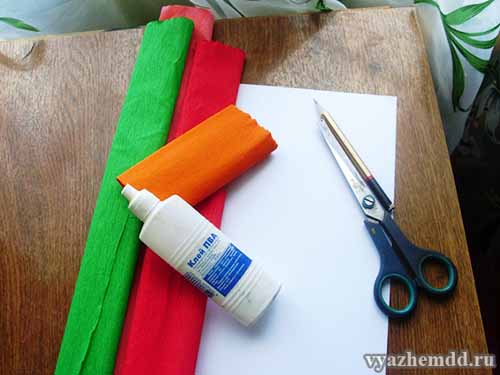 Порядок выполнения: Сначала рисуем на листе бумаги тюльпан или распечатываем на принтере.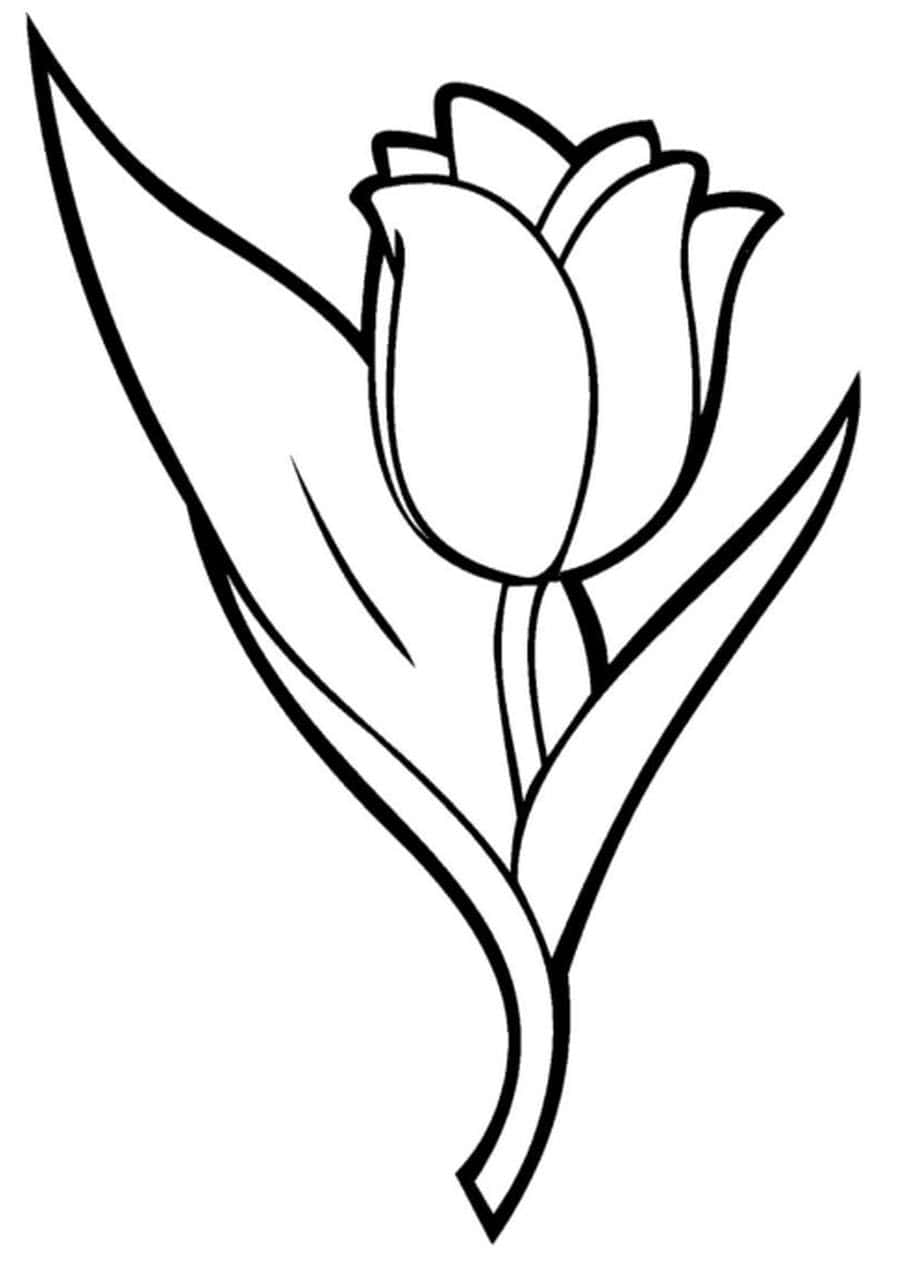 2. Гофрированную бумагу разрезаем на такие небольшие квадратики размером примерно 1×1 см.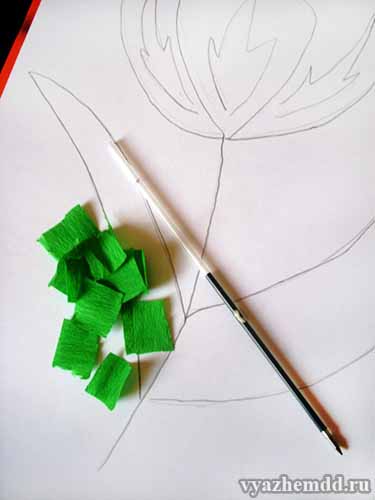 3. Берем стержень от ручки и его конец прикладываем в серединку зелененького квадратика, а затем закручиваем.4. Начнем с листочков. Кончик закрученного квадратика, который у нас на стержне, немного макаем в клей, а затем на конец нарисованного листика.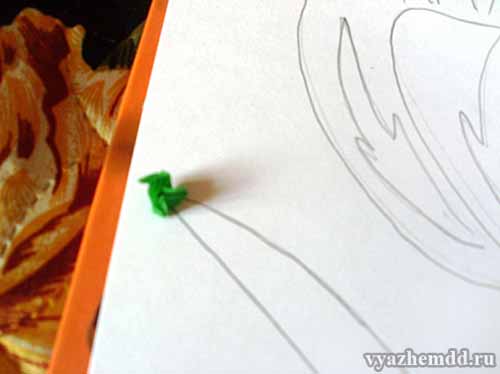 5. Начинаем забивать такими штучками первый листок.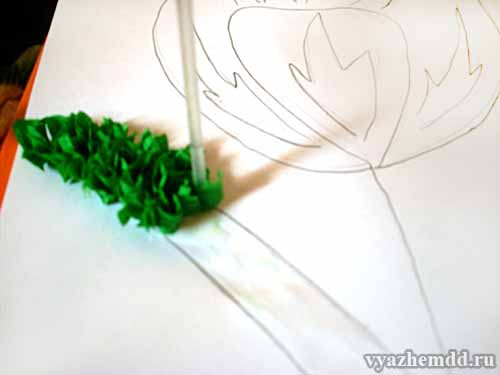 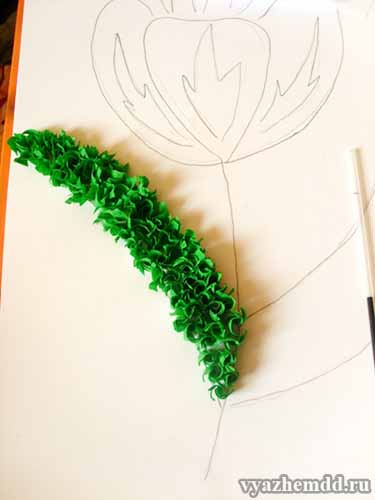 1.Выполнить: один листочек тюльпана.Результат сдать педагогу: 09.11.2020 г.Результат сфотографировать и прислать мне на электронную почту tamara552011v@mail.ru или на viber 89086675886